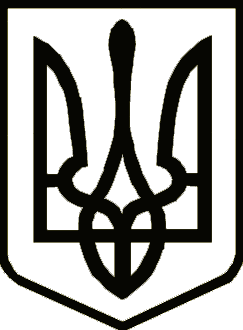 Україна	                  СРІБНЯНСЬКА СЕЛИЩНА РАДАРОЗПОРЯДЖЕННЯПро створення комісіїпо оцінці, оприбуткуванню, списаннюта передачі товарно-матеріальних цінностей Керуючись пунктом 20 частини четвертої статті 42, частиною восьмою статті 59 Закону України «Про місцеве самоврядування в Україні», відповідно до постанови Кабінету Міністрів України від 04.08.2000 №1222 «Про порядок отримання благодійних (добровільних) внесків і пожертв від юридичних та фізичних осіб бюджетними установами і закладами освіти, охорони здоров’я, культури, науки, спорту та фізичного виконання для потреб їх фінансування» та Закону України від 05.07.2012 №5073-VI “Про благодійну діяльність та благодійні організації» та статті 11 Закону України від 22.10.1999 №1192-XIV «Про гуманітарну допомогу» (зі змінами), зобов’язую:1. Створити комісію по оцінці, оприбуткуванню, списанню та передачі  товарно-матеріальних цінностей у складі:Голова комісії:Володимир ШУЛЯК – заступник селищного голови.Секретар комісії:Людмила ТЯЖКУН – головний спеціаліст відділу бухгалтерського обліку та звітності.Члени комісії:Мирослава ВАСИЛЕНКО – начальник відділу соціальної служби для сім’ї, дітей та молоді;Євген ЛИСАЧ – начальник відділу бухгалтерського обліку та звітності-головний бухгалтер;Ніна ЛУК’ЯНОВА – начальник загального відділу;Ніна МАРТИЩЕНКО – спеціаліст 1 категорії відділу бухгалтерського обліку та звітності.2. Вважати такими, що втратили чинність розпорядження селищного голови від 18.12.2020 №203 «Про створення комісії по оприбуткуванню благодійної допомоги у Срібнянській селищній раді», від 07.02.2023 №18 «Про створення комісії».3. Контроль за виконанням даного розпорядження залишаю за собою.Селищний голова						      Олена ПАНЧЕНКО22 лютого 2023 року    смт Срібне			      №23